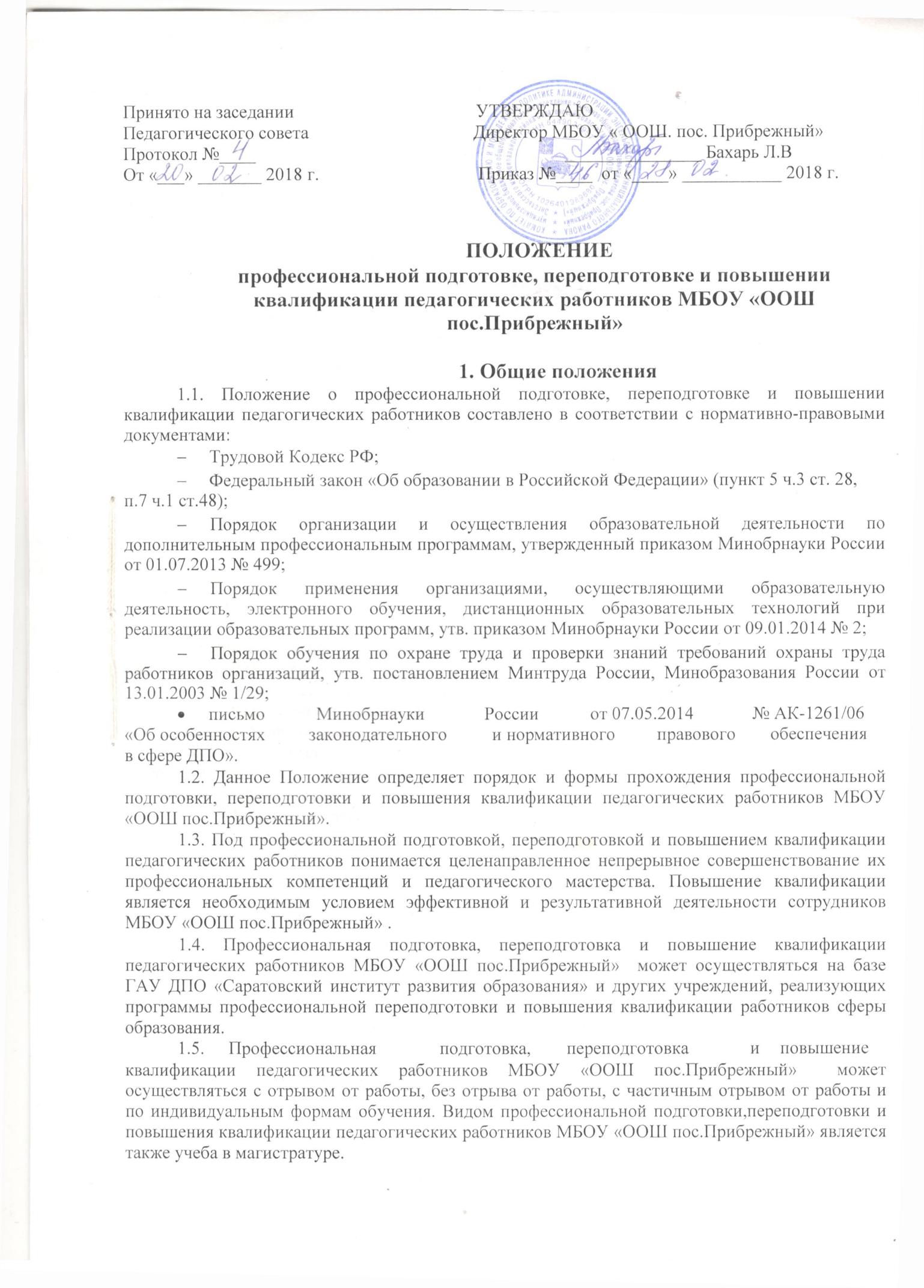 2.Задачи профессиональной подготовки, переподготовки и повышения квалификацииЗадачами профессиональной подготовки, переподготовки и повышения квалификации педагогических работников являются:2.1.Обновление и углубление знаний в области теории и методики преподавания управленческой и общекультурной деятельности на основе современных достижений науки и культуры, прогрессивных педагогических технологий и передового педагогического опыта;2.2. Освоение инновационных технологий, форм, методов и средств обучения, прогрессивного отечественного и зарубежного педагогического опыта;2.3. Моделирование инновационных образовательных процессов.              3.Формы и сроки профессиональной  подготовки, переподготовки иповышения квалификации3.1.Внешние	формы профессиональной	подготовки, переподготовки	иповышения квалификации педагогических работников МБОУ «ООШ пос.Прибрежный»:3.1.1. Проблемные семинары3.1.2. Курсы повышения квалификации объемом не менее 16 часов;3.1.3. Курсы профессиональной переподготовки объемом не менее 250 часов;3.1.4. Стажировки в ресурсных центрах.3.1.5. Формы повышения квалификации могут быть основаны на модульном принципе, а также применении различных образовательных технологий, в том числе дистанционные, и электронного обучения.3.2. Внутренняя форма повышения квалификации – это непрерывная форма обучения, проводимая методической службой на базе МБОУ «ООШ пос.Прибрежный». Формы повышения квалификации разнообразны по содержанию, целям и по контингенту слушателей:3.2.1. Школа педагогического мастерства, работающая по направлениям:школа молодого педагога: подготовка молодых специалистов, находящихсястадии профессионального становления, адаптация молодого педагога, изучение и освоение специфики работы образовательной организации;-подготовка всех педагогических работников, изучение новых образовательных технологий, знакомство с достижениями российской педагогической науки;-практико-ориентированные семинары по внедрению педагогических инноваций.3.2.2.   Тематические   заседания   школьных   методических   объединенийучителей-предметников, направленные на практическое применение педагогических инноваций с учетом специфики конкретного предмета;3.2.3. Участие в работе региональных, муниципальных методических объединений, проблемных и творческих групп, мастер-классов, проектных команд и других профессиональных объединений педагогов и руководителей образовательных организаций;3.2.4. Участие в работе проблемных семинаров, научно-практических конференций, конкурсах профессионального мастерства;3.2.5. Система взаимопосещений уроков как форма обмена опытом работы среди педагогических работников МБОУ «ООШ пос.Прибрежный» ;3.2.6. Самообразование как форма повышения квалификации педагогических работников, заинтересованных в совершенствовании своих профессионально значимых качеств. Система самообразования строится на основе индивидуально разработанных педагогами планов, в которых учитываются учебно-методическая цель и основные задачи, стоящие перед коллективом МБОУ«ООШпос.Прибрежный».Повышение	квалификации	при	системевнутреннейформыпрофессионального роста проводится без отрыва от работы.3.3. Участие педагогов во всех видах повышения квалификации учитывается во время проведения аттестации на установление соответствия занимаемой должности.Порядок профессиональной  подготовки, переподготовки иповышения квалификации4.1.Повышение квалификации педагогических работников МБОУ «ООШ пос.Прибрежный» является непрерывным процессом и осуществляется в течение всего периода работы.4.2. Плановое повышение квалификации педагогических и руководящих работников осуществляется один раз в три года.4.3. Для обеспечения своевременного прохождения повышения квалификации и осуществления контроля над этим процессом заместитель директора по учебно-воспитательной работе разрабатывает перспективный план прохождения курсов повышения квалификации педагогическими работниками МБОУ «ООШ пос.Прибрежный».4.4. При направлении работодателем педагога для повышения квалификацииотрывом от работы за ним сохраняется место работы (должность) и средняя заработная плата по основному месту работы. Работникам, направляемым для повышения квалификации с отрывом от работы в другую местность, производится оплата командировочных расходов в порядке и размерах, которые предусмотрены для лиц, направляемых в служебные командировки (ст.187 ТК РФ).4.5. Направление педагогов на курсы повышения квалификации оформляется приказом директора МБОУ «ООШ пос.Прибрежный» на основании заявки.4.6. По итогам обучения по программам повышения квалификации педагог предоставляет документ установленного образца, копия которого хранится в личном деле педагога.                                       5.    Права и обязанности работодателя5.1. Директор МБОУ «ООШ пос.Прибрежный».  имеет право:5.1.1.	Определять	необходимость	профессиональной	подготовки,переподготовки	и повышения	квалификации	педагогических кадров для нуждМБОУ «ООШ пос.Прибрежный».;5.1.2.Предлагать	формы	подготовки,	переподготовки	и	повышенияквалификации	педагогических	кадров	с	учетом	возможностей	повышенияквалификации на базе ГАУ ДПО «Саратовский институт  развития образования»;5.2. Директор МБОУ «ООШ пос.Прибрежный» обязан:5.2.1.При направлении работника для повышения квалификации с отрывом от работы сохранять за ним место; выплачивать педагогическому работнику среднюю заработную плату по основному месту работы в течение всего времени повышения квалификации;5.2.2.Создать	необходимые	условия	педагогическим	работникам,проходящим профессиональную подготовку, переподготовку и повышение квалификации, для совмещения работы с обучением, обеспечить замену уроков;5.2.3.Планировать повышение квалификации работника не реже 1 раза в тригода;5.2.4.Разработать перспективный план повышения квалификации педагогических работников и довести до сведения работников приказом по МБОУ «ООШ пос.Прибрежный»..                            6. Права и обязанности педагогических работников образовательнойорганизации6.1.В соответствии	со  ст.187 ТК  РФ педагогический работник  МБОУ «ООШ пос.Прибрежный» имеет право:6.1.1. На повышение квалификации с отрывом от работы не реже 1 раза в три года с сохранением заработной платы в течение всего периода обучения;6.1.2.На оплату командировочных расходов при повышении квалификации в другой местности;6.1.3.На повышение квалификации по личному желанию в сроки и на условиях, согласованных с администрацией МБОУ «ООШ пос.Прибрежный»..6.2.Педагогический работник МБОУ «ООШ пос.Прибрежный».  обязан:6.2.1. Эффективно использовать время, предоставленное педагогическому работнику для повышения его профессионального роста;6.2.2.Сдать ответственному за делопроизводство копию документа, подтверждающего повышение профессиональной квалификации.                                 7. ЗаключениеКонтроль выполнения настоящего Положения осуществляет профсоюзный комитет МБОУ «ООШ пос.Прибрежный» в соответствии со статьей 370 ТК РФ.